干部简历姓名邓冬性别女出生年月1975.08(42岁)1975.08(42岁)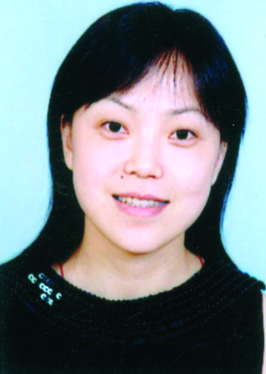 民族汉籍贯四川成都出生地辽宁锦西辽宁锦西入党时间1995.12参加工作时间1998.07健康状况健康健康专业技术职务高级会计师高级会计师熟悉专业有何专长熟悉财务管理工作和审计工作，对财务数据产生根源、指标异常变动有较高的敏感度熟悉财务管理工作和审计工作，对财务数据产生根源、指标异常变动有较高的敏感度熟悉财务管理工作和审计工作，对财务数据产生根源、指标异常变动有较高的敏感度专业技术职务高级会计师高级会计师熟悉专业有何专长熟悉财务管理工作和审计工作，对财务数据产生根源、指标异常变动有较高的敏感度熟悉财务管理工作和审计工作，对财务数据产生根源、指标异常变动有较高的敏感度熟悉财务管理工作和审计工作，对财务数据产生根源、指标异常变动有较高的敏感度学历学位全日制教育大学本科学士学位大学本科学士学位毕业院校系及专业毕业院校系及专业西南财经大学会计学（注册会计师方向）西南财经大学会计学（注册会计师方向）西南财经大学会计学（注册会计师方向）学历学位在职教育毕业院校系及专业毕业院校系及专业现任职务现任职务中国联通四川省分公司财务部副总经理（主持工作）中国联通四川省分公司财务部副总经理（主持工作）中国联通四川省分公司财务部副总经理（主持工作）中国联通四川省分公司财务部副总经理（主持工作）中国联通四川省分公司财务部副总经理（主持工作）中国联通四川省分公司财务部副总经理（主持工作）拟任职务拟任职务拟免职务拟免职务简历1998.07 -1998.12   蜀都会计师事务所，审计员 1999.01 -2000.10   成都日月会计师事务所，一级审计员2000.10 -2003.08   深圳鹏城会计师事务所，西南区审计部项目经理2003.08 -2004.12   中国网络通信股份有限公司四川省分公司财务部，报表会计、资金管理2005.01 -2008.12   中国网络通信集团公司四川省分公司财务部综合统计及绩效评价2009.01 -2012.03   中国联合网络通信移动网络公司四川省分公司预算管理组组长/网络公司四川省分公司财务部预算管理组组长2011.04 -2014.02   中国联通四川省分公司财务部预算管理组长2014.02 -2015.04   中国联通四川省分公司财务部总经理助理2015.04 -2017.02   中国联通四川省分公司财务部副总经理2017.02 -          中国联通四川省分公司财务部副总经理（主持工作）1998.07 -1998.12   蜀都会计师事务所，审计员 1999.01 -2000.10   成都日月会计师事务所，一级审计员2000.10 -2003.08   深圳鹏城会计师事务所，西南区审计部项目经理2003.08 -2004.12   中国网络通信股份有限公司四川省分公司财务部，报表会计、资金管理2005.01 -2008.12   中国网络通信集团公司四川省分公司财务部综合统计及绩效评价2009.01 -2012.03   中国联合网络通信移动网络公司四川省分公司预算管理组组长/网络公司四川省分公司财务部预算管理组组长2011.04 -2014.02   中国联通四川省分公司财务部预算管理组长2014.02 -2015.04   中国联通四川省分公司财务部总经理助理2015.04 -2017.02   中国联通四川省分公司财务部副总经理2017.02 -          中国联通四川省分公司财务部副总经理（主持工作）1998.07 -1998.12   蜀都会计师事务所，审计员 1999.01 -2000.10   成都日月会计师事务所，一级审计员2000.10 -2003.08   深圳鹏城会计师事务所，西南区审计部项目经理2003.08 -2004.12   中国网络通信股份有限公司四川省分公司财务部，报表会计、资金管理2005.01 -2008.12   中国网络通信集团公司四川省分公司财务部综合统计及绩效评价2009.01 -2012.03   中国联合网络通信移动网络公司四川省分公司预算管理组组长/网络公司四川省分公司财务部预算管理组组长2011.04 -2014.02   中国联通四川省分公司财务部预算管理组长2014.02 -2015.04   中国联通四川省分公司财务部总经理助理2015.04 -2017.02   中国联通四川省分公司财务部副总经理2017.02 -          中国联通四川省分公司财务部副总经理（主持工作）1998.07 -1998.12   蜀都会计师事务所，审计员 1999.01 -2000.10   成都日月会计师事务所，一级审计员2000.10 -2003.08   深圳鹏城会计师事务所，西南区审计部项目经理2003.08 -2004.12   中国网络通信股份有限公司四川省分公司财务部，报表会计、资金管理2005.01 -2008.12   中国网络通信集团公司四川省分公司财务部综合统计及绩效评价2009.01 -2012.03   中国联合网络通信移动网络公司四川省分公司预算管理组组长/网络公司四川省分公司财务部预算管理组组长2011.04 -2014.02   中国联通四川省分公司财务部预算管理组长2014.02 -2015.04   中国联通四川省分公司财务部总经理助理2015.04 -2017.02   中国联通四川省分公司财务部副总经理2017.02 -          中国联通四川省分公司财务部副总经理（主持工作）1998.07 -1998.12   蜀都会计师事务所，审计员 1999.01 -2000.10   成都日月会计师事务所，一级审计员2000.10 -2003.08   深圳鹏城会计师事务所，西南区审计部项目经理2003.08 -2004.12   中国网络通信股份有限公司四川省分公司财务部，报表会计、资金管理2005.01 -2008.12   中国网络通信集团公司四川省分公司财务部综合统计及绩效评价2009.01 -2012.03   中国联合网络通信移动网络公司四川省分公司预算管理组组长/网络公司四川省分公司财务部预算管理组组长2011.04 -2014.02   中国联通四川省分公司财务部预算管理组长2014.02 -2015.04   中国联通四川省分公司财务部总经理助理2015.04 -2017.02   中国联通四川省分公司财务部副总经理2017.02 -          中国联通四川省分公司财务部副总经理（主持工作）1998.07 -1998.12   蜀都会计师事务所，审计员 1999.01 -2000.10   成都日月会计师事务所，一级审计员2000.10 -2003.08   深圳鹏城会计师事务所，西南区审计部项目经理2003.08 -2004.12   中国网络通信股份有限公司四川省分公司财务部，报表会计、资金管理2005.01 -2008.12   中国网络通信集团公司四川省分公司财务部综合统计及绩效评价2009.01 -2012.03   中国联合网络通信移动网络公司四川省分公司预算管理组组长/网络公司四川省分公司财务部预算管理组组长2011.04 -2014.02   中国联通四川省分公司财务部预算管理组长2014.02 -2015.04   中国联通四川省分公司财务部总经理助理2015.04 -2017.02   中国联通四川省分公司财务部副总经理2017.02 -          中国联通四川省分公司财务部副总经理（主持工作）1998.07 -1998.12   蜀都会计师事务所，审计员 1999.01 -2000.10   成都日月会计师事务所，一级审计员2000.10 -2003.08   深圳鹏城会计师事务所，西南区审计部项目经理2003.08 -2004.12   中国网络通信股份有限公司四川省分公司财务部，报表会计、资金管理2005.01 -2008.12   中国网络通信集团公司四川省分公司财务部综合统计及绩效评价2009.01 -2012.03   中国联合网络通信移动网络公司四川省分公司预算管理组组长/网络公司四川省分公司财务部预算管理组组长2011.04 -2014.02   中国联通四川省分公司财务部预算管理组长2014.02 -2015.04   中国联通四川省分公司财务部总经理助理2015.04 -2017.02   中国联通四川省分公司财务部副总经理2017.02 -          中国联通四川省分公司财务部副总经理（主持工作）